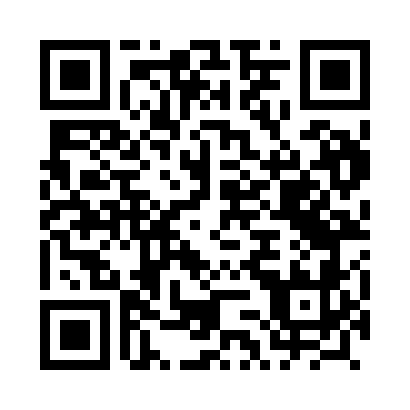 Prayer times for Piszczac, PolandMon 1 Apr 2024 - Tue 30 Apr 2024High Latitude Method: Angle Based RulePrayer Calculation Method: Muslim World LeagueAsar Calculation Method: HanafiPrayer times provided by https://www.salahtimes.comDateDayFajrSunriseDhuhrAsrMaghribIsha1Mon4:006:0112:304:577:018:542Tue3:575:5812:304:587:038:563Wed3:555:5612:305:007:048:584Thu3:525:5412:295:017:069:015Fri3:495:5112:295:027:089:036Sat3:465:4912:295:037:099:057Sun3:435:4712:295:047:119:088Mon3:405:4512:285:067:139:109Tue3:375:4212:285:077:159:1210Wed3:345:4012:285:087:169:1511Thu3:315:3812:275:097:189:1712Fri3:275:3612:275:107:209:2013Sat3:245:3312:275:127:219:2214Sun3:215:3112:275:137:239:2515Mon3:185:2912:265:147:259:2716Tue3:155:2712:265:157:269:3017Wed3:125:2512:265:167:289:3318Thu3:085:2312:265:177:309:3519Fri3:055:2012:265:187:329:3820Sat3:025:1812:255:197:339:4121Sun2:585:1612:255:217:359:4422Mon2:555:1412:255:227:379:4623Tue2:525:1212:255:237:389:4924Wed2:485:1012:255:247:409:5225Thu2:455:0812:245:257:429:5526Fri2:415:0612:245:267:439:5827Sat2:385:0412:245:277:4510:0128Sun2:345:0212:245:287:4710:0429Mon2:305:0012:245:297:4910:0730Tue2:274:5812:245:307:5010:10